Veranstalter: RSGV DA Arheilgen	Verband: HSVRM	Datum: 30.04.2017Meldestelle: Andrea RotterBitte die grauen Felder ankreuzen!WettkampfteilnehmerVorname: 	     	Name: 	     		Straße: 	     	PLZ/Wohnort:		     	Mitgl.-Nr.: 	     	Geburtsdatum:		     	  E-Mail: 	     	Telefonnummer: 	     Mitgliedsverein:	     	Verband: 		     Falls abweichend von Teilnehmer – Angaben des HundeeigentümersVorname: 	     	Name:		     Straße:	     	PLZ/Wohnort:		     Mitgliedsverein:	     	Mitglieds-Nr.:		     	    Verband:      Angaben zum HundZuchtbuchname:	     	Rufname: 		     Rasse:	     	Hündin 	Rüde Wurfdatum:  	                        	Größe:         cmTollwutimpfung gültig bis:      Täto-Nr.:	     	Chip-Nr.:      Legende:RO B: 	Beginnerklasse	  RO S: optional für Seniorhunde älter als 8 JahrSparte J: 	Jugendliche bis 18 Jahren können in Klassen B, S, 1, 2 und 3 startenErklärung des Teilnehmers:Mir ist bekannt, dass die Teilnahme ohne gültige Tollwutschutzimpfung des Hundes nicht erlaubt ist und die Teilnahme auf eigene Rechnung und Gefahr erfolgt.Der Hund ist haftpflichtversichert und – soweit von einer Landeshundeordnung betroffen – liegt eine Haltererlaubnis vor.Ich akzeptiere das derzeit gültige Rally Obedience Regelwerk des VDH.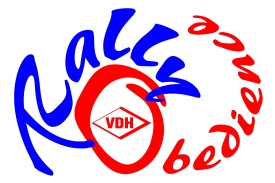 Datum:      	_________________________		Unterschrift des Teilnehmers		bei Minderjährigen Unterschrift eines ErziehungsberechtigteIch starte in Klasse:RO B: RO S: RO 1: RO 2: RO 3: Sparte J: Ich benutze in RO B / RO 1 / RO SLeine: Ich benutze in RO B / RO 1 / RO SFutter: Ich beantrage eine Anpassung des Parcours wegen folgender Behinderung:  